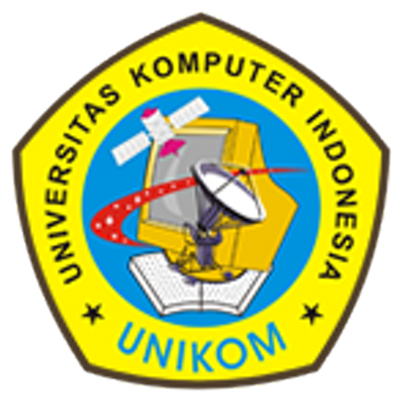 RENCANA PEMBELAJARAN SEMESTER (RPS)RENCANA TUGAS MAHASISWA (RTM), LEMBAR KERJA MAHASISWA (LKM), RUBRIK PENILAIAN TUGAS MAHASISWA (RPTM)PROGRAM STUDI AKUNTANSI DIPLOMA 3FAKULTAS EKONOMI DAN BISNISUNIVERSITAS KOMPUTER INDONESIA2016LEMBAR PENGESAHAN
PERANGKAT PERKULIAHAN SEMESTER GASAL T.A. 2016/2017DESKRIPSI SINGKAT MATA KULIAH:Mata kuliah Akuntansi Syariah merupakan mata kuliah yang wajib diampu oleh seluruh mahasiswa Program Studi Akuntansi.  Pengampu mata kuliah Akuntansi Syariah adalah mahasiswa yang sudah lulus mengampu mata kuliah Pengantar Akuntansi.Dalam mengampu mata kuliah Akuntansi Syariah mahasiswa diarahkan agar memahami sumber dari akuntansi syariah yaitu QS Al-Baqarah ayat 282 yang membahas masalah muamalah (utang piutang). Mata kuliah Akuntansi Syariah membahas kegiatan jual-beli, utang-piutang dan sewa-menyewa berdasarkan syariah. Kemudian dijelaskan juga bahwa dalam Islam telah ada perintah untuk melakukan sistem pencatatan dimana tujuan utamanya adalah kebenaran, kepastian, keterbukaan, dan keadilan antara kedua pihak yang memiliki hubungan muamalah (accountability). Dijelaskan juga bahwa Akuntansi Syariah menuntut agar perusahaan memiliki etika dan tanggung jawab sosial dimana pertanggungjawabannya langsung di hadapan Allah SWT.Penilaian hasil pembelajaran, mahasiswa dievaluasi melalui beberapa  unsur penilaian diantaranya quiz, ujian tengah semester, ujian akhir semester, dan  hasil tugas/praktik. Dalam menentukan tingkat keberhasilan mahasiswa digunakan pendekatan penilaian acuan patokan (PAP).I.    CAPAIAN PEMBELAJARAN:CAPAIAN PEMBELAJARAN SIKAP DAN TATA NILAIBertaqwa kepada Tuhan Yang Maha Esa dan mampu menunjukkan sikap Religius.Menjunjung tinggi nilai kemanusiaan dalam menjalankan tugas berdasarkan agama, moral, dan etikaMenginternalisasi nilai, norma, dan etika akademikBekerjasama dan memiliki kepekaan sosial serta kepedulian terhadap masyarakat dan lingkunganTaat hukum dan disiplin dalam kehidupan bermasyarakat dan bernegaraMenunjukkan sikap bertanggungjawab atas pekerjaan di bidang keahliannya secara mandiriMampu menerapkan prinsip-prinsip etika bisnis dan profesi akuntanCAPAIAN PEMBELAJARAN KEMAMPUAN UMUMMampu menyelesaikan pekerjaan berlingkup luas dan menganalisa data dengan beragam metode yang sesuai, baik yang belum maupun yang sudah bakuMampu memecahkan masalah-masalah akuntansi syariah dengan sifat dan konteks yang sesuai dengan bidang keahlian akuntansi didasarkan pada pemikiran logis, inovatif, dan bertanggungjawab atas hasilnya secara mandiriMampu menyusun laporan hasil  dan proses kerja secara akurat dan shahih, serta mengkomunikasikannya secara efektif kepada pihak lain yang membutuhkan.Mampu mendokumentasikan , menyimpan, mengamankan dan menemukan kembali data untuk menjamin kesahihan dan mencegah plagiasi.CAPAIAN PEMBELAJARAN KEMAMPUAN KHUSUSBekerja, menyelesaikan, memilih metode yang sesuai syariah serta mampu menunjukkan kinerja dengan mutu dan kuantitas yang terukur.Menguasai konsep teoritis bidang pengetahuan tertentu secara umum, serta mampu memformulasikan penyelesaian masalah prosedural.Bekerja mengelola kolompok kerja dana menyusun laporan tertulis secara komprehenshipMampu mengevaluasi kesesuaian penyajian akun-akun dalam laporan keuangan syariah yang menjadi tanggungjawabnya sesuai dengan standar yang telah ditentukan.CAPAIAN PEMBELAJARAN PENGUASAAN PENGETAHUAN Menguasai pengetahuan faktual latar belakang perkembangan akuntansi syariah Menguasai konsep dan prinsip  kerangka dasar penyajian dan pengungkapan laporan akuntansi syariah.Menguasai konsep teoritis siklus akuntansi dalam pelaporan akuntansi syariahMenguasai konsep dan prinsip pengakuan, pengukuran, penyajian dan pengungkapan elemen laporan keuangan berdasarkan standar akuntansi syariah.Menguasai pengetahuan konseptual elemen laporan keuangan berdasarkan standar akuntansi syariah II.   CAPAIAN PEMBELAJARAN PERKULIAHAN:Memiliki kemampuan dalam menjelaskan sumber hukum Islam yaitu Ql-Quran surat 2:282 yang merupakan dasar dari akuntansi syariah.Memiliki kemampuan dalam menjelaskan beragam kegiatan jual-beli, utang-piutang dan sewa-menyewa yang sesuai dengan syariah. Memiliki kemampuan dalam melakukan pencatatan dengan tujuan kebenaran, kepastian, keterbukaan, dan keadilan antara kedua pihak yang memiliki hubungan muamalah (accountability).Memiliki kemampuan dalam menyajikan informasi akuntansi syariah yang dapat dipertanggungjawabkan sehingga akan dijadikan sebagai dasar dalam setiap pengambilan keputusan.III.  MATERI PEMBELAJARAN :Ruang Lingkup Akuntansi SyariahIslam dan Syariah IslamSumber Hukum IslamPerkembangan Akuntansi SyariahKerangka Dasar Penyusunan dan Penyajain Laporan Keuangan SyariahAkad Mudharabah, Musyarakah, Murabahah, Salam, Istishna dan IjarahIV.  METODE PEMBELAJARAN :Metode perkuliahan yang diterapkan diantaranya perkuliahan mimbar/ceramah, simulasi, studi kasus, diskusi dan tugas kelompok. Perkuliahan mimbar/ceramah diterapkan pada bagian awal perkuliahan sedangkan simulasi dan studi kasus diterapkan sebagai lanjutan dari perkuliahan mimbar/ceramah.Ceramah adalah metode pembelajaran dimana mahasiswa diarahkan untuk memahami materi perkuliahan.  Dalam metode ini yang banyak memberikan informasi terkait materi yang diajarkan adalah Dosen pengampu mata kuliah Akuntansi Syariah.Simulasi adalah metode pembelajaran dimana dosen memberikan perumpamaan dalam memaparkan materi pembelajaran sehingga mahasiswa tidak monoton dalam menerima materi kuliahnya. Studi kasus adalah metode pembelajaran dimana mahasiswa diberikan kasus yang perlu dicari pemecahan masalahnya sesuai dengan pokok bahasan yang sedang dibahas.Diskusi adalah metode pembelajaran dimana mahasiswa ditugaskan untuk membahas dan bertukar pendapat mengenai topik atau masalah tertentu untuk memperoleh suatu pengertian bersama yang lebih jelas dan teliti. Tugas kelompok yaitu metode pembelajaran dengan memberikan tugas kepada mahasiswa yang telah dibuat kelompok, untuk membahas dan mempresentasikan makalah yang sudah ditentukan topiknya (Akuntansi Syariah) sehingga akan terukur kemampuan mahasiswa dalam menyerap materi yang telah diberikan.  V.  BENTUK PENUGASAN YANG DIRENCANAKANPenugasan yang direncanakan meliputi latihan saat perkuliahan berlangsung serta tugas individual di luar perkuliahan. Tugas saat perkuliahan dapat dikerjakan secara berkelompok berupa latihan mengerjakan soal terkait topik yang sedang dipelajari. Di samping untuk menguatkan konsep yang dimiliki mahasiswa, kegiatan ini juga dipakai untuk mengetahui keaktifan siswa selama perkuliahan.Adapun bentuk tugas bisa bermacam-macam seperti penugasan individual atau kelompok, quis, penilaian diri (self assessment), penilaian sejawat (peer assessment), dan observasi kinerja mahasiswa melalui tampilan lisan atau tertulis.VI.  PENILAIAN YANG DIRENCANAKANPenilaian untuk mengetahui keberhasilan belajar mahasiswa pada perkuliahan Akuntansi Biaya dengan memperhatikan aspek pengetahuan (cognitive), sikap (affective), dan ketrampilan (skills). Oleh karena itu, elemen penilaian meliputi unsur-unsur kehadiran dan keaktifan mahasiswa dalam tatap muka perkuliahan, kesungguhan dan kemampuan menyelesaikan tugas- tugas, serta kemampuan mengerjakan ujian tengah semester dan ujian akhir semester. Ujian tengah semester (UTS) dan ujian akhir semester (UAS) berupa ujian tertulis dengan bentuk soal essay dengan lama waktu mengerjakan soal minimal 90 menit. Bobot skoring ujian akan disertakan bersamaan dengan soal ujian. KRITERIA PENILAIAN:Penilaian akhir dalam mata kuliah mengikuti ketentuan sebagaimana yang telah diatur dalam Buku Pedoman Akademik UNIKOM, yang menjelaskan mengenai bobot penilaian dari serangkaian kegiatan yang harus dilakukan/ditempuh oleh mahasiswa, yaitu sebagai berikut: Komponen Tugas Mahasiswa, komponen ini memiliki bobot 30% dari total komponen penilaian. Komponen Tugas Mahasiswa terdiri dari 2 (dua) subkomponen yakni Tugas Kelompok yang memiliki bobot 10% dan Tugas Individu/Mandiri yang memiliki bobot 20%. Kriteria Penilaian tugas mahasiswa secara terperinci termuat dalam Rubrik Penilaian Tugas Mahasiswa (RPTM).Komponen Ujian Tengah Semester (UTS), komponen ini memiliki bobot 30% dari total komponen penilaian secara keseluruhan. Kriteria penilaian hasil Ujian Tengah Semester (UTS) didasarkan pada hasil otentik jawaban ujian dan dipengaruhi juga oleh waktu pelaksanaan ujian. Skor UTS otentik (sesuai dengan pencapaian mahasiswa) akan diberikan jika mahasiswa mengikuti Ujian Tengah Semester (UTS) tepat waktu sesuai dengan jadwal yang telah ditentukan bersama. Akan tetapi, skor otentik (skor perolehan mahasiswa) akan mendapatkan pengurangan (-2) jika mahasiswa mengikuti UTS tidak sesuai dengan jadwal yang telah ditentukan bersama atau susulan 1 minggu tepat atau lebih. Komponen Ujian Akhir Semester (UAS), komponen ini memiliki bobot terbesar dari keseluruhan komponen penilaian yakni 40%. Komponen Ujian Akhir Semester (UAS) memiliki prasyarat untuk dapat ditempuh, yaitu persentase kehadiran dalam perkuliahan minimal 75% kehadiran dari keseluruhan kegiatan perkuliahan. Jika prasyarat tersebut terpenuhi maka mahasiswa diperbolehkan untuk mengikuti Ujian Akhir Semester (UAS). Kriteria penilaian hasil Ujian Akhir Semester (UAS) didasarkan pada hasil otentik jawaban ujian dan dipengaruhi juga oleh waktu pelaksanaan ujian. Skor UAS otentik (sesuai dengan pencapaian mahasiswa) akan diberikan jika mahasiswa mengikuti Ujian Akhir Semester (UAS) tepat waktu sesuai dengan jadwal yang telah ditentukan bersama. Akan tetapi, skor otentik (skor perolehan mahasiswa) akan mendapatkan pengurangan (-2) jika mahasiswa mengikuti UAS tidak sesuai dengan jadwal yang telah ditentukan bersama atau susulan 1 minggu tepat atau lebih.Keaktifan mahasiswa tidak secara eksplisit masuk ke dalam penghitungan hasil evaluasi kognitif. Hal ini dikarenakan sudah menjadi kewajiban bagi setiap mahasiswa untuk senantiasa aktif dalam proses belajar dan perkuliahannya. Mahasiswa yang selalu aktif akan membantu dirinya sendiri dalam menjalani proses belajar dan mencapai tujuan akhir pembelajaran. Meskipun tidak secara eksplisit masuk ke dalam penghitungan, catatan-catatan afektif setiap mahasiswa dapat menjadi bahan pertimbangan dalam perumusan nilai akhir mata kuliah atau bahkan pertimbangan kelulusan dalam mata kuliah tersebut.Hasil evaluasi merupakan akumulasi dari keseluruhan komponen penilaian dengan catatan-catatan afektif sebagai bahan pertimbangan dalam merumuskan/menentukan nilai akhir dan kelulusan mata kuliah. Apabila Nilai Akhir telah masuk ke BAAK maka usaha bagi mahasiswa untuk melengkapi komponen penilaian yang belum terpenuhi tidak lagi dapat dilakukan. Mahasiswa dapat mengajukan keberatan atas Nilai Akhir yang telah dikeluarkan dengan menunjukkan bukti-bukti yang mendukung atas keberatan tersebut, dan Nilai Akhir dapat diperbaiki melalui Berita Acara Perbaikan Nilai Akhir yang diketahui Ketua Program Studi dan Dekan FakultasVII.  REFERENSISofyan Syafri Harahap. 2009. Akuntansi Islam. Bumi AksaraSri Nurhayati dan Wasilah. 2011. Akuntansi Syariah di Indonesia.  Salemba EmpatOmar Abdullah Zaid diterjemahkan oleh M. Syafi’i Antonio & Sofyan Syafri Harahap. 2004. Akuntansi Syariah. LPFEIwan Triyuwono. 2006. Akuntansi Syariah. Raja GrafindoRifki Muhammad. Akuntansi Keuangan Syariah. P3eiVIII.  MONITORING DAN UMPAN BALIKProses monitoring perkuliahan dilakukan dengan melihat unjuk kerja (performance) mahasiswa dalam mengerjakan latihan di kelas maupun pekerjaan rumah yang diberikan. Sedangkan evaluasi pembelajaran menggunakan aplikasi SIMEP. Proses mendapatkan umpan balik untuk perbaikan perkuliahan berdasarkan hasil analisis isian SIMEP yang terekam. Analisis data dilakukan oleh Direktorat Quality Assurance. IX.  RENCANA PEMBELAJARAN SEMESTER (RPS)DESKRIPSI TUGASDESKRIPSI TUGAS:DESKRIPSI TUGASDESKRIPSI TUGAS:DESKRIPSI TUGASDESKRIPSI TUGAS:DOKUMEN PERKULIAHAN SEMESTER GASAL T.A. 2016/2017DOKUMEN PERKULIAHAN SEMESTER GASAL T.A. 2016/2017DOKUMEN PERKULIAHAN SEMESTER GASAL T.A. 2016/2017Mata Kuliah:Akuntansi SyariahKode Mata Kuliah:Ak 24314sks/semester:2 SKS/ Semester 3Status / Prasyarat:Inti Keilmuan / Pengantar AkuntansiFakultas:Fakultas Ekonomi dan BisnisProgram Studi:AkuntansiDosen Pengampu:-Mata Kuliah:Akuntansi SyariahKode Mata Kuliah:Ak 24314sks/semester:2 SKS/ Semester 3Status / Prasyarat:Inti Keilmuan / Akuntansi SyariahFakultas:Fakultas Ekonomi dan BisnisProgram Studi:AkuntansiDosen Pengampu:-MenyetujuiKetua Program Studi Akuntansi D3Dr. Sri Dewi Anggadini, SE., M.Si., Ak, CANIP : 4127.34.03.003Dosen Koordinator Mata KuliahDr. Adeh Ratna Komala, SE., MSi.NIP : 4127.34.03.018MengetahuiDekan Fakultas Ekonomi dan BisnisProf. Dr. Hj.Dwi Kartini, SE., SpecLicNIP: 4127.70.019MengetahuiDekan Fakultas Ekonomi dan BisnisProf. Dr. Hj.Dwi Kartini, SE., SpecLicNIP: 4127.70.019RENCANA PEMBELAJARAN SEMESTER (RPS)PROGRAM STUDI AKUNTANSI D3FAKULTAS EKONOMI DAN BISNISUNIVERSITAS KOMPUTER INDONESIAMATA KULIAHAKUNTANSI SYARIAH KODE MATA KULIAHAk 24314SKS/SEMESTER2 SKS/ SEMESTER 3KriteriaHuruf MutuBobot NilaiAngka MutuDeskripsi PenilaianSangat BaikA80 – 1004Mahasiswa memenuhi semua komponen penilaian dan menyelesaikan tugas dengan sangat baik serta mampu menganalisis materi praktikum dan tugas sesuai dengan topik yang telah ditentukan dengan sangat baikBaikB70 – 793Mahasiswa memenuhi semua komponen penilaian dan menyelesaikan tugas dengan baik serta mampu  menganalisis  materi praktikum dan tugas sesuai dengan topik yang telah ditentukan dengan baikCukup C50 – 692Mahasiswa memenuhi beberapa komponen penilaian dan menyelesaikan tugas serta mapu menganalisis  materi praktikum dan tugas sesuai dengan topik yang telah ditentukan dengan cukup baikKurangD40 – 491Mahasiswa tidak memenuhi beberapa komponen penilaian dan tidak menyelesaikan tugas dengan cukup baik serta tidak dapat  menganalisis  materi praktikum dan tugas sesuai dengan topik yang telah ditentukan.Tidak LulusE<400Mahasiswa tidak memenuhi semua komponen penilaian tidak dapat menganalisis materi praktikum dan tugas sesuai dengan topik yang telah ditentukan.Komponen Penilaian Bobot/ Persentase Penilaian Tugas/Quis30%Nilai UTS30%Nilai UAS40%MingguKemampuan Akhir yang DiharapkanBahan Kajian (Materi Ajar)Bentuk PembelajaranKriteria Indikator PenilaianBobot Nilai1Memahami ruang lingkup Akuntansi Syariah- Konsep Akuntansi, Akuntansi SyariahPerbedaan antara Akuntansi Syariah dan Akuntansi KonvensionalPembelajaran ceramah, diskusi dan tanya jawabMahasiswa mampu mengetahui, menjelaskan dan memahami:Konsep Akuntansi, Akuntansi SyariahPerbedaan antara Akuntansi Syariah dan Akuntansi Konvensional6,5%2 Memahami Islam dan Syariat Islam Konsep Islam dan Syariah IslamDasar-dasar ajaran IslamHukum IslamPembelajaran ceramah, diskusi dan tanya jawabMahasiswa mampu mengetahui, menjelaskan dan memahami:Konsep Islam dan Syariah IslamDasar-dasar ajaran IslamHukum Islam6,5%3 &4Memahami Perkembangan Akuntnasi SyariahQS 2:282Sejarah Akuntansi Syariah pada Zaman KhalifahHubungan antara Akuntansi Syariah dengan Akuntansi KonvensionalKebangkitan baru dalam Akuntansi SyariahMenuju Akuntansi SyariahKegunaan mempelajari Akuntansi SyariahPembelajaran ceramah, diskusi  dan tanya jawabMahasiswa mampu untuk mengetahui, menjelaskan dan memahami:QS 2:282Sejarah Akuntansi Syariah pada Zaman KhalifahHubungan antara Akuntansi Syariah dengan Akuntansi KonvensionalKebangkitan baru dalam Akuntansi SyariahMenuju Akuntansi SyariahKegunaan mempelajari Akuntansi Syariah13%5 & 6Memahami Sistem Keuangan SyariahKonsep memelihara harta kekayaanKonsep KepemilikanMemperoleh hartaAktivitas Bisnis terkait barang dan Jasa yang diharamkan AllahPrinsip Sistem Keuangan SyariahInstrumen Keuangan SyariahPembelajaran ceramah, diskusi dan tanya jawabMahasiswa mampu untuk mengetahui, menjelaskan: Konsep memelihara harta kekayaanKonsep KepemilikanMemperoleh hartaAktivitas Bisnis terkait barang dan Jasa yang diharamkan AllahPrinsip Sistem Keuangan SyariahInstrumen Keuangan Syariah13%7Memahami Standar Akuntansi SyariahKerangka Dasar Penyusunan dan Penyajain Laporan Keuangan SyariahKonsep Dasar Akuntansi menurut AAOIFI dan Pemikir IslamPembelajaran ceramah, diskusi, mengerjakan soal dan tanya jawabMahasiswa mampu untuk mengetahui, menjelaskan dan memahami:Kerangka Dasar Penyusunan dan Penyajain Laporan Keuangan SyariahKonsep Dasar Akuntansi menurut AAOIFI dan Pemikir Islam6,5%8UJIAN TENGAH SEMESTERUJIAN TENGAH SEMESTERUJIAN TENGAH SEMESTERUJIAN TENGAH SEMESTERUJIAN TENGAH SEMESTER9 Memahami Akad MudharabahKonsep Akad MudharabahJenis dan dasar syariah Akad MudharabahIlustrasi Akuntansi Akad Mudharabah Pembelajaran ceramah, diskusi, mengerjakan soal dan tanya jawabMahasiswa mampu untuk mengetahui, menjelaskan dan memahami:Konsep Akad MudharabahJenis dan dasar syariah Akad MudharabahIlustrasi Akuntansi Akad Mudharabah 6,5%10Memahami Akad MusyarakahKonsep Akad MusyarakahJenis dan dasar syariah Akad MusyarakahIlustrasi Akuntansi Akad MusyarakahPembelajaran ceramah, diskusi, mengerjakan soal dan tanya jawabMahasiswa mampu untuk mengetahui, menjelaskan dan memahami:Konsep Akad MusyarakahJenis dan dasar syariah Akad MusyarakahIlustrasi Akuntansi Akad Musyarakah 6,5%11Memahami Akad MurabahahKonsep Akad MurabahahJenis dan dasar syariah Akad MurabahahIlustrasi Akuntansi Akad MurabahahPembelajaran ceramah, diskusi, mengerjakan soal dan tanya jawabMahasiswa mampu untuk mengetahui, menjelaskan dan memahami:Konsep Akad MurabahahJenis dan dasar syariah Akad MurabahahIlustrasi Akuntansi Akad Murabahah6,5%12Memahami Akad SalamKonsep Akad SalamJenis dan dasar syariah Akad SalamIlustrasi Akuntansi Akad SalamPembelajaran ceramah, diskusi, mengerjakan soal dan tanya jawabMahasiswa mampu untuk mengetahui, menjelaskan dan memahami:Konsep Akad SalamJenis dan dasar syariah Akad SalamIlustrasi Akuntansi Akad Salam6,5%13Memahami Akad IstishnaKonsep Akad IstishnaJenis dan dasar syariah Akad IstishnaIlustrasi Akuntansi Akad Istishna Pembelajaran ceramah, diskusi, mengerjakan soal dan tanya jawabMahasiswa mampu untuk mengetahui, menjelaskan dan memahami:Konsep Akad IstishnaJenis dan dasar syariah Akad IstishnaIlustrasi Akuntansi Akad Istishna 6,5%14Memahami Akad IjarahKonsep Akad IjarahJenis dan dasar syariah Akad IjarahIlustrasi Akuntansi Akad Ijarah Pembelajaran ceramah, diskusi, mengerjakan soal dan tanya jawabMahasiswa mampu untuk mengetahui, menjelaskan dan memahami:Konsep Akad IjarahJenis dan dasar syariah Akad IjarahIlustrasi Akuntansi Akad Ijarah 6,5%15Memahami soal-soal yang diberikan (Evaluasi Materi)Review dan QuizCeramah dan pengerjaan soal Mahasiswa mampu untuk mengerjakan soal yang diberikan6,5%UJIAN AKHIR SEMESTERUJIAN AKHIR SEMESTERUJIAN AKHIR SEMESTERUJIAN AKHIR SEMESTERUJIAN AKHIR SEMESTERRENCANA TUGAS MAHASISWA (RTM-1)PROGRAM STUDI AKUNTANSI D3FAKULTAS EKONOMI DAN BISNISUNIVERSITAS KOMPUTER INDONESIAMATA KULIAHAKUNTANSI SYARIAHKODE MATA KULIAHAk 24314SKS/SEMESTER2 SKS/ SEMESTER 3JENIS TUGASTUGAS TERSTRUKTURPERTEMUAN4NOKOMPONEN TUGASRINCIAN1Tujuan Tugas :Mahasiswa dapat memahami konsep-konsep dasar dalam kajian akuntansi syariah dan mengkaitkannya dengan pemecahan permasalahan di perusahaan. 2Uraian Tugas, Bentuk, dan Format Luaran Uraian Tugas, Bentuk, dan Format Luaran Uraian Tugas, Bentuk, dan Format Luaran AObyek Garapan:Memahami ruang lingkup akuntansi syariah, islam dan syariah islam dan perkembangan akuntansi syariah.BBatasan yang harus dikerjakan:Mengumpulkan semua konsep-konsep dan informasi sesuai dengan objek garapan yang telah ditentukan dengan rumusan dan sumber acuan lengkap. CMetode dan Cara Pengerjaan:Mengerjakan tugas sesuai dengan ketentuan yang ditetapkan dosen. DAcuan yang Digunakan:Sofyan Syafri Harahap. 2009. Akuntansi Islam. Bumi AksaraSri Nurhayati dan Wasilah. 2011. Akuntansi Syariah di Indonesia.  Salemba EmpatOmar Abdullah Zaid diterjemahkan oleh M. Syafi’i Antonio & Sofyan Syafri Harahap. 2004. Akuntansi Syariah. LPFEIwan Triyuwono. 2006. Akuntansi Syariah. Raja GrafindoRifki Muhammad. Akuntansi Keuangan Syariah. P3eiEDeskripsi Luaran Tugas :Membuat resume dari materi yang telah diajarkan 3Waktu:1 (satu) minggu4Kriteria Penilaian:Bobot Penilaian 10% Indikator Penilaian Tugas: ketepatan waktu penyelesaian tugasjawaban soal sesuai dengan acuan dan referensi serta bahasan materi.LEMBAR KERJA MAHASISWA (LKM-1)PROGRAM STUDI AKUNTANSI S1FAKULTAS EKONOMI DAN BISNISUNIVERSITAS KOMPUTER INDONESIAMATA KULIAHAKUNTANSI SYARIAHKODE MATA KULIAHAk 24314SKS/SEMESTER2 SKS/ SEMESTER 2JENIS TUGASTUGAS TIDAK TERSTRUKTURPERTEMUAN4LEMBAR KERJA 1 : Menjawab Soal-soal dan praktek kegiatan pengumpulan data dalam kajian Konsep Akuntansi Syariah Petunjuk Pengerjaan Tugas:Melakukan penelusuran sumber secara mandiri, baik buku maupun jurnal untuk mengumpulkan informasi dan materi sesuai dengan soal-soal yang diberikan dengan topik: Ruang lingkup akuntansi syariahIslam dan syariah islam Perkembangan akuntansi syariahInformasi dan materi yang telah diperoleh sesuai dengan arahan yang diberikan kemudian disusun tertulis di buku tugas dengan lengkap beserta sumber acuan.Tugas dikumpulkan pertemuan berikutnya (diberi waktu 1 minggu).Kriteria penilaian tugas adalah sebagaimana yang telah disepakati dalam kontrak perkuliahan (awal pertemuan), dan secara terperinci termuat dalam rubrik penilaian.RUBRIK PENILAIAN TUGAS MAHASISWA(RUBRIK PENILAIAN LKM-1)PROGRAM STUDI AKUNTANSI S1FAKULTAS EKONOMI DAN BISNISUNIVERSITAS KOMPUTER INDONESIAMATA KULIAHAKUNTANSI SYARIAH NILAIKODE MATA KULIAHAk 24314 SKS/SEMESTER2 SKS/ SEMESTER 2JENIS TUGASTUGAS TIDAK TERSTRUKTURCATATAN PENILAIANPERTEMUAN4HARI / TANGGALNAMA MAHASISWADIMENSIKRITERIAKOMENTARNILAI MAKSIMUMNILAI MAKSIMUMPemilihan Metode Metode pengumpulan data yang dipilih sesuai dengan karakteristik permasalahan 10Penerapan Perencanaan Kegiatan proses pengumpulan data di lapangan sesuai dengan perencanaan yang disusun 10Deskripsi Proses Kegiatan Laporan memuat deskripsi proses kegiatan yang menggambarkan jalannya proses pengumpulan data termasuk gambaran situasi dan kondisi 25Deskripsi Hasil Kegiatan Laporan memuat deskripsi hasil dari pengumpulan data, bersifat alamiah, sesuai dengan situasi dan kondisi 25Kelebihan dan Kekurangan Laporan memuat kelebihan dan kekurangan dari metode yang dipilih, termasuk kekurangan dan kelebihan dari kegiatan yang telah dilaksanakan 15Kesimpulan Hasil Kegiatan Laporan memuat kesimpulan dari kegiatan dan hasil dari pengumpulan data 15JUMLAHJUMLAH100RENCANA TUGAS MAHASISWA (RTM-2)PROGRAM STUDI AKUNTANSI D3FAKULTAS EKONOMI DAN BISNISUNIVERSITAS KOMPUTER INDONESIAMATA KULIAHAKUNTANSI SYARIAHKODE MATA KULIAHAk 23414SKS/SEMESTER2 SKS/ SEMESTER 3JENIS TUGASTUGAS TERSTRUKTURPERTEMUAN7NOKOMPONEN TUGASRINCIAN1Tujuan Tugas :Mahasiswa dapat memahami konsep-konsep dasar dalam kajian akuntansi biaya dan mengkaitkannya dengan pemcahan permasalahan di perusahaan. 2Uraian Tugas, Bentuk, dan Format Luaran Uraian Tugas, Bentuk, dan Format Luaran Uraian Tugas, Bentuk, dan Format Luaran aObyek Garapan:Sistem Keuangan Syariah  dan Standar Akuntansi SyariahbBatasan yang harus dikerjakan:Mengumpulkan semua konsep-konsep dan informasi sesuai dengan objek garapan yang telah ditentukan dengan rumusan dan sumber acuan lengkap. cMetode dan Cara Pengerjaan:Mengerjakan tugas sesuai dengan ketentuan yang ditetapkan dosen. dAcuan yang Digunakan:Sofyan Syafri Harahap. 2009. Akuntansi Islam. Bumi AksaraSri Nurhayati dan Wasilah. 2011. Akuntansi Syariah di Indonesia.  Salemba EmpatOmar Abdullah Zaid diterjemahkan oleh M. Syafi’i Antonio & Sofyan Syafri Harahap. 2004. Akuntansi Syariah. LPFEIwan Triyuwono. 2006. Akuntansi Syariah. Raja GrafindoRifki Muhammad. Akuntansi Keuangan Syariah. P3eieDeskripsi Luaran Tugas :Reveiw journal terkait bahasan di atas.3Waktu:1(satu) minggu4Kriteria Penilaian:Bobot Penilaian 10% Indikator Penilaian Tugas: Ketepatan Waktu dalam Penyelesaian Tugas; Ketepatan dalam menjawab soal yang diberikan dosen; Analisis Permasalahan; LEMBAR KERJA MAHASISWA (LKM-2)PROGRAM STUDI AKUNTANSI S1FAKULTAS EKONOMI DAN BISNISUNIVERSITAS KOMPUTER INDONESIAMATA KULIAHAKUNTANSI SYARIAH KODE MATA KULIAHAk 23414SKS/SEMESTER2 SKS/ SEMESTER 3JENIS TUGASTUGAS TIDAK TERSTRUKTURPERTEMUAN7LEMBAR KERJA 2 : Membuat review terkait topik akuntansi syariah sesuai dengan arahan dosen Petunjuk Pengerjaan Tugas:Melakukan penelusuran sumber secara kelompok, baik buku maupun jurnal untuk mengumpulkan informasi dan materi sesuai dengan soal-soal yang diberikan dengan topik: Sistem Keuangan SyariahStandar Akuntansi SyariahInformasi dan materi yang telah diperoleh kemudian disusun, dianalisis dan disintesiskan dalam sebuah karya ilmiah berupa review jurnal Makalah terdiri dari 5-10 lembar, dan diketik di kertas A4 70 gram dengan margin 4,3,3,3, font size 11, jenis font Arial, dijilid dengan rapiKetentuan format sampul makalah, cara pengutipan, penulisan daftar pustaka merujuk pada pedoman penulisan karya ilmiah/ review jurnal Program Studi Akuntansi.Tugas dikumpulkan pada pertemuan berikutnya (diberi waktu 1 minggu).Review jurnal bersumber pada jurnal yang diberikan dosen dan pencarian mahasiswa dengan topik yang ditentukan.Kriteria penilaian tugas adalah sebagaimana yang telah disepakati dalam kontrak perkuliahan (awal pertemuan), dan secara terperinci termuat dalam rubrik penilaian.RUBRIK PENILAIAN TUGAS MAHASISWA(RUBRIK PENILAIAN LKM-2)PROGRAM STUDI AKUNTANSI S1FAKULTAS EKONOMI DAN BISNISUNIVERSITAS KOMPUTER INDONESIAMATA KULIAHAKUNTANSI SYARIAHNILAIKODE MATA KULIAHAk 23414SKS/SEMESTER2 SKS/ SEMESTER 3JENIS TUGASTUGAS TERSTRUKTURCATATAN PENILAIANPERTEMUAN7HARI / TANGGALNAMA ANGGOTA KELOMPOK SKALA PENILAIAN80-10060-7945-59DIMENSITema/TopikReview jurnal yang dibuat sangat sesuai dengan tema/topik yang telah ditentukan Review jurnal yang dibuat sesuai dengan tema/topik yang telah ditentukan Review jurnal yang dibuat kurang sesuai dengan tema/topik yang telah ditentukan Teknik PenulisanMemenuhi kaidah penulisan (EYD) dan tata tulis makalah sangat sesuai dengan Pedoman Penulisan Karya Ilmiah Memenuhi kaidah penulisan (EYD) dan tata tulis makalah sesuai dengan Pedoman Penulisan Karya Ilmiah Kurang memenuhi kaidah penulisan (EYD), dan tata tulis makalah belum sesuai dengan Pedoman Penulisan Karya Ilmiah WaktuTugas dikumpulkan tepat waktu. Tugas dikumpulkan kurang tepat waktu. Tugas dikumpulkan tidak tepat waktu, Penguasaan MateriSangat menguasai materi pembelajaran/permasalahan dan terlihat dari hasil review jurnalnyaCukup menguasai materi pembelajaran/permasalahan dan terlihat dari hasil review jurnalnyaKurang menguasai materi pembelajaran/permasalahan dan terlihat dari hasil review jurnalnyaAnalisis MasalahMenganalisis permasalahan, mengaitkannya dengan aspek lain, mencoba mencari alternatif pemecahan masalah Menganalisis permasalahan, mengaitkannya dengan aspek lain, belum mencoba menggagas alternatif pemecahan masalah; Belum muncul analisis permasalahan; RENCANA TUGAS MAHASISWA (RTM-3)PROGRAM STUDI AKUNTANSI D3FAKULTAS EKONOMI DAN BISNISUNIVERSITAS KOMPUTER INDONESIAMATA KULIAHAKUNTANSI SYARIAHKODE MATA KULIAHAk 23414SKS/SEMESTER2 SKS/ SEMESTER 3JENIS TUGASTUGAS TERSTRUKTURPERTEMUAN14NOKOMPONEN TUGASRINCIAN1Tujuan Tugas :Mahasiswa dapat memahami konsep-konsep dasar dalam kajian akuntansi manajemen dan mengkaitkannya dengan pemcahan permasalahan di perusahaan. 2Uraian Tugas, Bentuk, dan Format Luaran Uraian Tugas, Bentuk, dan Format Luaran Uraian Tugas, Bentuk, dan Format Luaran      aObjek garapan:Memahami akad mudharabah, musyarakah, murabahah, salam, istishna dan ijarahbBatasan yang harus dikerjakan:Mengumpulkan semua konsep-konsep dan informasi sesuai dengan objek garapan yang telah ditentukan dengan rumusan dan sumber acuan lengkap. cMetode dan Cara Pengerjaan:Mengerjakan tugas sesuai dengan ketentuan yang ditetapkan dosen. dAcuan yang Digunakan:Sofyan Syafri Harahap. 2009. Akuntansi Islam. Bumi AksaraSri Nurhayati dan Wasilah. 2011. Akuntansi Syariah di Indonesia.  Salemba EmpatOmar Abdullah Zaid diterjemahkan oleh M. Syafi’i Antonio & Sofyan Syafri Harahap. 2004. Akuntansi Syariah. LPFEIwan Triyuwono. 2006. Akuntansi Syariah. Raja GrafindoRifki Muhammad. Akuntansi Keuangan Syariah. P3ei.eDeskripsi Luaran Tugas :Membuat makalah sesuai dengan topik bahasan yang ditentukan dosen 3Waktu:1 (satu) minggu4Kriteria Penilaian:Bobot Penilaian 10% Indikator Penilaian Tugas: ketepatan waktu penyelesaian tugasjawaban soal sesuai dengan acuan dan referensi serta bahasan materi.LEMBAR KERJA MAHASISWA (LKM-3)PROGRAM STUDI AKUNTANSI S1FAKULTAS EKONOMI DAN BISNISUNIVERSITAS KOMPUTER INDONESIAMATA KULIAHAKUNTANSI SYARIAH KODE MATA KULIAHAk 23414SKS/SEMESTER2 SKS/ SEMESTER 3JENIS TUGASTUGAS TIDAK TERSTRUKTURPERTEMUAN14LEMBAR KERJA 3 : Membuat makalah secara berkelompok terkait topik akuntansi syariah sesuai dengan arahan dosen Petunjuk Pengerjaan Tugas:Melakukan penelusuran sumber secara kelompok, baik buku maupun jurnal untuk mengumpulkan informasi dan materi sesuai dengan soal-soal yang diberikan dengan topik: Memahami akad mudharabahAkad musyarakahAkad  murabahahAkad  salamAkad  istishna Akad  ijarahInformasi dan materi yang telah diperoleh kemudian disusun, dianalisis dan disintesiskan dalam sebuah karya ilmiah (makalah) lengkap dengan rumusan permasalahan dan sumber acuan Makalah terdiri dari 10-15 lembar, dan diketik di kertas A4 70 gram dengan margin 4,3,3,3, font size 11, jenis font Arial, dijilid dengan rapiKetentuan format sampul makalah, cara pengutipan, penulisan daftar pustaka merujuk pada pedoman penuisan karya ilmiah Program Studi Akuntansi.Tugas dikumpulkan pertemuan berikutnya (diberi waktu 1 minggu).Makalah yang mendapat pertimbangan layak untuk dipresentasikan menjadi bahan diskusi di kelas dengan memberikan tugas kepada kelompok membuat power point untuk presentasi.Kriteria penilaian tugas adalah sebagaimana yang telah disepakati dalam kontrak perkuliahan (awal pertemuan), dan secara terperinci termuat dalam rubrik penilaian.RUBRIK PENILAIAN TUGAS MAHASISWA(RUBRIK PENILAIAN LKM-3)PROGRAM STUDI AKUNTANSI S1FAKULTAS EKONOMI DAN BISNISUNIVERSITAS KOMPUTER INDONESIAMATA KULIAHAKUNTANSI SYARIAHNILAIKODE MATA KULIAHAk 23414SKS/SEMESTER3 SKS/ SEMESTER 2JENIS TUGASTUGAS TERSTRUKTURCATATAN PENILAIANPERTEMUAN14HARI / TANGGALNAMA ANGGOTA KELOMPOK SKALA PENILAIAN80-10060-7945-59DIMENSITema/TopikMakalah yang dibuat sangat sesuai dengan tema/topik yang telah ditentukan Makalah yang dibuat sesuai dengan tema/topik yang telah ditentukan Makalah yang dibuat kurang sesuai dengan tema/topik yang telah ditentukan Teknik PenulisanMemenuhi kaidah penulisan (EYD) dan tata tulis makalah sangat sesuai dengan Pedoman Penulisan Karya Ilmiah Memenuhi kaidah penulisan (EYD) dan tata tulis makalah sesuai dengan Pedoman Penulisan Karya Ilmiah Kurang memenuhi kaidah penulisan (EYD), dan tata tulis makalah belum sesuai dengan Pedoman Penulisan Karya Ilmiah WaktuTugas dikumpulkan tepat waktu. Tugas dikumpulkan kurang tepat waktu. Tugas dikumpulkan tidak tepat waktu, Penguasaan MateriSangat menguasai materi pembelajaran/permasalahan Cukup menguasai materi pembelajaran/permasalahan Kurang menguasai materi pembelajaran/permasalahan Analisis MasalahMenganalisis permasalahan, mengaitkannya dengan aspek lain, mencoba mencari alternatif pemecahan masalah Menganalisis permasalahan, mengaitkannya dengan aspek lain, belum mencoba menggagas alternatif pemecahan masalah; Belum muncul analisis permasalahan; PerformansiSemua anggota kelompok aktif dalam pembagian tugas merata dan kompak Sebagian besar anggota kelompok aktif dalam pembagian tugas merata dan kurang kompak Diskusi hanya terpusat pada sebagian kecil anggota kelompok, pembagian tugas kurang merata dan kurang kompak 